Year 6, Term 6, Week 5 Suggested Timetable – ‘Darwin’s Delights!’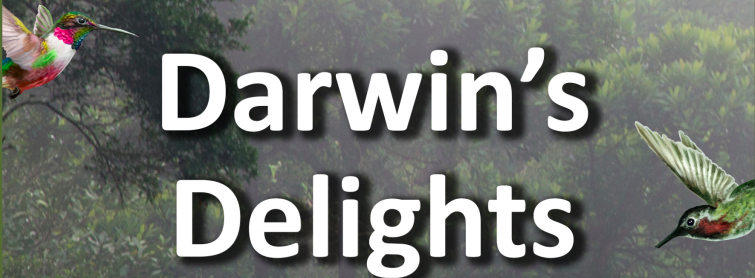 MondayTuesdayWednesdayThursdayFridayMaths Online maths games:NRich Playground2048 https://www.kidsmathgamesonline.comTT RockstarsThis week for maths we will be finishing working through this booklet, with a set number of pages each day. (Answers booklet)This week for maths we will be finishing working through this booklet, with a set number of pages each day. (Answers booklet)This week for maths we will be finishing working through this booklet, with a set number of pages each day. (Answers booklet)This week for maths we will be finishing working through this booklet, with a set number of pages each day. (Answers booklet)This week for maths we will be finishing working through this booklet, with a set number of pages each day. (Answers booklet)Maths Online maths games:NRich Playground2048 https://www.kidsmathgamesonline.comTT RockstarsMental CalculationsPages 16-17FactorsPages18-19Prime Number & MultiplesPages 20 -21BIDMAS & FruitShopPage 22 - 24Multistep word problemsPages 25-27English Online Literacy Games:ReadTheoryCrystal ExplorersGrammar GamesWoodlandsReading GamesGrammar/PunctuationBrackets for clauses.WorksheetAnswersComprehension with a sports theme!Please choose 1*,2* or 3*each day. Comprehension with a sports theme!Please choose 1*,2* or 3*each day. Rye Writer! – 30-45 minutes a day.This can be accessed from the Dolphins Class webpage.Thursday: Planning and DraftingFriday:  Improving and Publishing.Send us your Rye Writer on ClassDojoRye Writer! – 30-45 minutes a day.This can be accessed from the Dolphins Class webpage.Thursday: Planning and DraftingFriday:  Improving and Publishing.Send us your Rye Writer on ClassDojoEnglish Online Literacy Games:ReadTheoryCrystal ExplorersGrammar GamesWoodlandsReading GamesGrammar/PunctuationBrackets for clauses.WorksheetAnswersJessica Ennis’s biography.Usain Bolt’s biography.Rye Writer! – 30-45 minutes a day.This can be accessed from the Dolphins Class webpage.Thursday: Planning and DraftingFriday:  Improving and Publishing.Send us your Rye Writer on ClassDojoRye Writer! – 30-45 minutes a day.This can be accessed from the Dolphins Class webpage.Thursday: Planning and DraftingFriday:  Improving and Publishing.Send us your Rye Writer on ClassDojoTopic These can be completed in any order that you would like to try them in!Computinghttps://studio.code.org/s/express-2019/stage/1/puzzle/1Use this site to continue to learn to code. Screenshot any animations you create and upload them to Dojo.PSHEWe will be starting a sequence of transition lessons using resources specifically made for children entering into secondary schools. This sequence of learning activities is highly recommended as it provides really important discussion points and advice for the children. ScienceNatural SelectionFind out the difference between natural selection and artificial selection (selective breeding). Look at images of mixed-breed dogs to see which features they have inherited from their ‘parent’ dogs. Investigate puggles, schnoodles, chuskys, labradoodles, cockerpoos and dorgis! Consider whether creating ‘artificial evolution’ is the right thing to do and express their opinions.NoteAs an extension activity, children could imagine a new species of dog. What features would they mix and what would it create?Sports Day!Please look out for sports day details on Thursday.SREPlease see separate email with details and resources from school. Previous week’s learning tasks – Week beginning: Monday 8th June 2020GeographyGalápagos Tourism LeafletPlan an expedition across the Galápagos Islands that will help tourists take in the incredible sights and sounds. Use a range of materials, including online tourism sites to find out about travelling between islands, typical weather conditions, the range of physical and man-made landmarks and features, the local currency, the official language and the best places to stay. Draw a detailed sketch map of the route, labelling places tourists plan to stop and stay. Make a list of things they would need to take, including clothing that would be suitable for the climatic conditions and physical terrain.ScienceGalápagos CreaturesChose an animal found on the Galápagos Islands, such as the marine iguana, blue-footed booby, giant tortoise, Galápagos penguin, frigatebird or lava lizard. Consider what features show that the animal has adapted and evolved to suit its environment. Write a short report or presentation, possibly using ICT, to explain your thoughts and ideas.Note
The blue-footed booby has a sleeker beak and head for a more streamlined shape, which enables it to dive deep into the water to catch fish. Its blue feet help attract a healthy mate.ScienceScience Investigation - BeaksInvestigate how a bird’s beak is adapted to eat specific foods. Fill a series of trays with seeds of varying size and shape, such as sunflower, dried peas, pumpkin, lentils, sesame and poppy seeds. Use pegs, tweezers and chopsticks as beaks to pick up as many seeds from each tray as possible. Record how many they collect with each ‘beak’ and display results graphically. Explain which seeds you collected easily and talk about why and how it relates to bird beak adaptations.Note
Predict which ‘beak’ will be most suitable for collecting the different seeds. Darwin observed and preserved many finches during his time on the Galápagos Islands. It wasn’t until he returned to England and gave them to an ornithological expert that he found the birds were 13 different species, all evolved from a single ancestor. Each species evolved a different type of beak in order to feed on different things. The evolution of beak shape and size was essential for their survival.ArtSketching OutdoorsWork outdoors to sketch plants, flowers and trees, looking carefully to accurately capture their shape, form, pattern and colour. Work in coloured pencil and if available use a hand lens or microscope to examine very fine details. Head back indoors and compare the range of plant and flower species you have drawn.